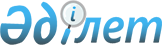 Еуразиялық экономикалық одақтың сыртқы экономикалық қызметінің Бірыңғай тауар номенклатурасына Түсіндірмелердің VI томына өзгеріс енгізу туралыЕуразиялық экономикалық комиссия Алқасының 2018 жылғы 10 мамырдағы № 4 ұсынымы.
      Еуразиялық экономикалық комиссия Алқасы Еуразиялық экономикалық одақтың Кеден кодексінің 19-бабына сәйкес
      Еуразиялық экономикалық одаққа мүше мемлекеттерге Еуразиялық экономикалық комиссия Кеңесінің Еуразиялық экономикалық комиссия Кеңесінің кейбір шешімдеріне жарықтың жарықдиодты көздерінің жекелеген түрлеріне қатысты өзгерістер енгізу туралы шешімі күшіне енген күннен бастап:
      Еуразиялық экономикалық одақтың сыртқы экономикалық қызметінің Бірыңғай тауар номенклатурасына Түсіндірмелерді (Еуразиялық экономикалық комиссия Алқасының 2017 жылғы 7 қарашадағы № 21 ұсынымына №1 қосымша) мынадай өзгерісті ескере отырып қолдануды ұсынады:
      VІ томның 94-тобындағы "9405 40 100 1 және 9405 40 100 9" деген сөздер ЕАЭО СЭҚ ТН "9405 40 100 1 – 9405 40 100 8" деген кодтарымен ауыстырылсын.
					© 2012. Қазақстан Республикасы Әділет министрлігінің «Қазақстан Республикасының Заңнама және құқықтық ақпарат институты» ШЖҚ РМК
				
      Еуразиялық экономикалық комиссияАлқасының Төрағасы

Т. Саркисян
